Please use this form to claim payments for medical services you provide.Regional LHN site:      	Medical Officer:      	Service date:      	I hereby claim payment of the medical services specified below provided in respect of hospital public inpatients.This claim is consistent with clinical notes I documented in each patients' medical record.I understand my claim may be audited and the payment may be recovered if the minimum standards required for payment are not met.Signature:	Date:      	.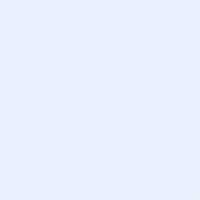 I hereby claim payment of the medical services specified below provided in respect of hospital public inpatients.This claim is consistent with clinical notes I documented in each patients' medical record.I understand my claim may be audited and the payment may be recovered if the minimum standards required for payment are not met.Signature:	Date:      	.I hereby claim payment of the medical services specified below provided in respect of hospital public inpatients.This claim is consistent with clinical notes I documented in each patients' medical record.I understand my claim may be audited and the payment may be recovered if the minimum standards required for payment are not met.Signature:	Date:      	.I hereby claim payment of the medical services specified below provided in respect of hospital public inpatients.This claim is consistent with clinical notes I documented in each patients' medical record.I understand my claim may be audited and the payment may be recovered if the minimum standards required for payment are not met.Signature:	Date:      	.I hereby claim payment of the medical services specified below provided in respect of hospital public inpatients.This claim is consistent with clinical notes I documented in each patients' medical record.I understand my claim may be audited and the payment may be recovered if the minimum standards required for payment are not met.Signature:	Date:      	.I hereby claim payment of the medical services specified below provided in respect of hospital public inpatients.This claim is consistent with clinical notes I documented in each patients' medical record.I understand my claim may be audited and the payment may be recovered if the minimum standards required for payment are not met.Signature:	Date:      	.I hereby claim payment of the medical services specified below provided in respect of hospital public inpatients.This claim is consistent with clinical notes I documented in each patients' medical record.I understand my claim may be audited and the payment may be recovered if the minimum standards required for payment are not met.Signature:	Date:      	.I hereby claim payment of the medical services specified below provided in respect of hospital public inpatients.This claim is consistent with clinical notes I documented in each patients' medical record.I understand my claim may be audited and the payment may be recovered if the minimum standards required for payment are not met.Signature:	Date:      	.I hereby claim payment of the medical services specified below provided in respect of hospital public inpatients.This claim is consistent with clinical notes I documented in each patients' medical record.I understand my claim may be audited and the payment may be recovered if the minimum standards required for payment are not met.Signature:	Date:      	.I hereby claim payment of the medical services specified below provided in respect of hospital public inpatients.This claim is consistent with clinical notes I documented in each patients' medical record.I understand my claim may be audited and the payment may be recovered if the minimum standards required for payment are not met.Signature:	Date:      	.I hereby claim payment of the medical services specified below provided in respect of hospital public inpatients.This claim is consistent with clinical notes I documented in each patients' medical record.I understand my claim may be audited and the payment may be recovered if the minimum standards required for payment are not met.Signature:	Date:      	.Office Use OnlyOffice Use OnlyOffice Use OnlyI hereby claim payment of the medical services specified below provided in respect of hospital public inpatients.This claim is consistent with clinical notes I documented in each patients' medical record.I understand my claim may be audited and the payment may be recovered if the minimum standards required for payment are not met.Signature:	Date:      	.I hereby claim payment of the medical services specified below provided in respect of hospital public inpatients.This claim is consistent with clinical notes I documented in each patients' medical record.I understand my claim may be audited and the payment may be recovered if the minimum standards required for payment are not met.Signature:	Date:      	.I hereby claim payment of the medical services specified below provided in respect of hospital public inpatients.This claim is consistent with clinical notes I documented in each patients' medical record.I understand my claim may be audited and the payment may be recovered if the minimum standards required for payment are not met.Signature:	Date:      	.I hereby claim payment of the medical services specified below provided in respect of hospital public inpatients.This claim is consistent with clinical notes I documented in each patients' medical record.I understand my claim may be audited and the payment may be recovered if the minimum standards required for payment are not met.Signature:	Date:      	.I hereby claim payment of the medical services specified below provided in respect of hospital public inpatients.This claim is consistent with clinical notes I documented in each patients' medical record.I understand my claim may be audited and the payment may be recovered if the minimum standards required for payment are not met.Signature:	Date:      	.I hereby claim payment of the medical services specified below provided in respect of hospital public inpatients.This claim is consistent with clinical notes I documented in each patients' medical record.I understand my claim may be audited and the payment may be recovered if the minimum standards required for payment are not met.Signature:	Date:      	.I hereby claim payment of the medical services specified below provided in respect of hospital public inpatients.This claim is consistent with clinical notes I documented in each patients' medical record.I understand my claim may be audited and the payment may be recovered if the minimum standards required for payment are not met.Signature:	Date:      	.I hereby claim payment of the medical services specified below provided in respect of hospital public inpatients.This claim is consistent with clinical notes I documented in each patients' medical record.I understand my claim may be audited and the payment may be recovered if the minimum standards required for payment are not met.Signature:	Date:      	.I hereby claim payment of the medical services specified below provided in respect of hospital public inpatients.This claim is consistent with clinical notes I documented in each patients' medical record.I understand my claim may be audited and the payment may be recovered if the minimum standards required for payment are not met.Signature:	Date:      	.I hereby claim payment of the medical services specified below provided in respect of hospital public inpatients.This claim is consistent with clinical notes I documented in each patients' medical record.I understand my claim may be audited and the payment may be recovered if the minimum standards required for payment are not met.Signature:	Date:      	.I hereby claim payment of the medical services specified below provided in respect of hospital public inpatients.This claim is consistent with clinical notes I documented in each patients' medical record.I understand my claim may be audited and the payment may be recovered if the minimum standards required for payment are not met.Signature:	Date:      	.Date processedDate processedI hereby claim payment of the medical services specified below provided in respect of hospital public inpatients.This claim is consistent with clinical notes I documented in each patients' medical record.I understand my claim may be audited and the payment may be recovered if the minimum standards required for payment are not met.Signature:	Date:      	.I hereby claim payment of the medical services specified below provided in respect of hospital public inpatients.This claim is consistent with clinical notes I documented in each patients' medical record.I understand my claim may be audited and the payment may be recovered if the minimum standards required for payment are not met.Signature:	Date:      	.I hereby claim payment of the medical services specified below provided in respect of hospital public inpatients.This claim is consistent with clinical notes I documented in each patients' medical record.I understand my claim may be audited and the payment may be recovered if the minimum standards required for payment are not met.Signature:	Date:      	.I hereby claim payment of the medical services specified below provided in respect of hospital public inpatients.This claim is consistent with clinical notes I documented in each patients' medical record.I understand my claim may be audited and the payment may be recovered if the minimum standards required for payment are not met.Signature:	Date:      	.I hereby claim payment of the medical services specified below provided in respect of hospital public inpatients.This claim is consistent with clinical notes I documented in each patients' medical record.I understand my claim may be audited and the payment may be recovered if the minimum standards required for payment are not met.Signature:	Date:      	.I hereby claim payment of the medical services specified below provided in respect of hospital public inpatients.This claim is consistent with clinical notes I documented in each patients' medical record.I understand my claim may be audited and the payment may be recovered if the minimum standards required for payment are not met.Signature:	Date:      	.I hereby claim payment of the medical services specified below provided in respect of hospital public inpatients.This claim is consistent with clinical notes I documented in each patients' medical record.I understand my claim may be audited and the payment may be recovered if the minimum standards required for payment are not met.Signature:	Date:      	.I hereby claim payment of the medical services specified below provided in respect of hospital public inpatients.This claim is consistent with clinical notes I documented in each patients' medical record.I understand my claim may be audited and the payment may be recovered if the minimum standards required for payment are not met.Signature:	Date:      	.I hereby claim payment of the medical services specified below provided in respect of hospital public inpatients.This claim is consistent with clinical notes I documented in each patients' medical record.I understand my claim may be audited and the payment may be recovered if the minimum standards required for payment are not met.Signature:	Date:      	.I hereby claim payment of the medical services specified below provided in respect of hospital public inpatients.This claim is consistent with clinical notes I documented in each patients' medical record.I understand my claim may be audited and the payment may be recovered if the minimum standards required for payment are not met.Signature:	Date:      	.I hereby claim payment of the medical services specified below provided in respect of hospital public inpatients.This claim is consistent with clinical notes I documented in each patients' medical record.I understand my claim may be audited and the payment may be recovered if the minimum standards required for payment are not met.Signature:	Date:      	.Finance OfficerFinance OfficerMRN / DOBPatient Name(Please insert label if available)Patient Name(Please insert label if available)Public / DVA / EDNNACReturn to HospitalTime inTime inTime outItem number / CMBS CodeDescription of servicesNo. patients seenNo. patients seenAmount claimedThis form is a regional LHN approved form and should not be altered from its current format.This form is a regional LHN approved form and should not be altered from its current format.This form is a regional LHN approved form and should not be altered from its current format.This form is a regional LHN approved form and should not be altered from its current format.This form is a regional LHN approved form and should not be altered from its current format.This form is a regional LHN approved form and should not be altered from its current format.This form is a regional LHN approved form and should not be altered from its current format.This form is a regional LHN approved form and should not be altered from its current format.This form is a regional LHN approved form and should not be altered from its current format.This form is a regional LHN approved form and should not be altered from its current format.Total: General Practitioner – Consult Item NumbersLevel A Hospital Consult – Item 4Professional attendance by a general practitioner (other than attendance at consulting rooms or a residential aged care facility or a service to which another item in the table applies) that requires a short patient history and, if necessary, limited examination and management.Level B Hospital Consult – Item 24Professional attendance by a general practitioner (other than attendance at consulting rooms or a residential aged care facility or a service to which another item in the table applies), lasting at least 6 minutes and less than 20 minutes and including any of the following that are clinically relevant:taking a patient historyperforming a clinical examinationarranging any necessary investigationimplementing a management planproviding appropriate preventive health carefor one or more health-related issues, with appropriate documentation.Level C Hospital Consult – Item 37Professional attendance by a general practitioner (other than attendance at consulting rooms or a residential aged care facility or a service to which another item in the table applies), lasting at least 20 minutes and including any of the following that are clinically relevant:taking a detailed patient historyperforming a clinical examinationarranging any necessary investigationimplementing a management planproviding appropriate preventive health carefor one or more health-related issues, with appropriate documentation.Level D Hospital Consult – Item 47Professional attendance by a general practitioner (other than attendance at consulting rooms or a residential aged care facility or a service to which another item in the table applies), lasting at least 40 minutes and including any of the following that are clinically relevant:taking an extensive patient historyperforming a clinical examinationarranging any necessary investigationimplementing a management planproviding appropriate preventive health carefor one or more health-related issues, with appropriate documentation.Level E Hospital Consult – Item 124Professional attendance by a general practitioner (other than attendance at consulting rooms or a residential aged care facility or a service to which another item in the table applies), lasting at least 60 minutes and including any of the following that are clinically relevant:taking an extensive patient historyperforming a clinical examinationarranging any necessary investigationimplementing a management planproviding appropriate preventive health carefor one or more health-related issues, with appropriate documentation.General Practitioner – Consult Item NumbersLevel A Hospital Consult – Item 4Professional attendance by a general practitioner (other than attendance at consulting rooms or a residential aged care facility or a service to which another item in the table applies) that requires a short patient history and, if necessary, limited examination and management.Level B Hospital Consult – Item 24Professional attendance by a general practitioner (other than attendance at consulting rooms or a residential aged care facility or a service to which another item in the table applies), lasting at least 6 minutes and less than 20 minutes and including any of the following that are clinically relevant:taking a patient historyperforming a clinical examinationarranging any necessary investigationimplementing a management planproviding appropriate preventive health carefor one or more health-related issues, with appropriate documentation.Level C Hospital Consult – Item 37Professional attendance by a general practitioner (other than attendance at consulting rooms or a residential aged care facility or a service to which another item in the table applies), lasting at least 20 minutes and including any of the following that are clinically relevant:taking a detailed patient historyperforming a clinical examinationarranging any necessary investigationimplementing a management planproviding appropriate preventive health carefor one or more health-related issues, with appropriate documentation.Level D Hospital Consult – Item 47Professional attendance by a general practitioner (other than attendance at consulting rooms or a residential aged care facility or a service to which another item in the table applies), lasting at least 40 minutes and including any of the following that are clinically relevant:taking an extensive patient historyperforming a clinical examinationarranging any necessary investigationimplementing a management planproviding appropriate preventive health carefor one or more health-related issues, with appropriate documentation.Level E Hospital Consult – Item 124Professional attendance by a general practitioner (other than attendance at consulting rooms or a residential aged care facility or a service to which another item in the table applies), lasting at least 60 minutes and including any of the following that are clinically relevant:taking an extensive patient historyperforming a clinical examinationarranging any necessary investigationimplementing a management planproviding appropriate preventive health carefor one or more health-related issues, with appropriate documentation.General Practitioner – Consult Item NumbersLevel A Hospital Consult – Item 4Professional attendance by a general practitioner (other than attendance at consulting rooms or a residential aged care facility or a service to which another item in the table applies) that requires a short patient history and, if necessary, limited examination and management.Level B Hospital Consult – Item 24Professional attendance by a general practitioner (other than attendance at consulting rooms or a residential aged care facility or a service to which another item in the table applies), lasting at least 6 minutes and less than 20 minutes and including any of the following that are clinically relevant:taking a patient historyperforming a clinical examinationarranging any necessary investigationimplementing a management planproviding appropriate preventive health carefor one or more health-related issues, with appropriate documentation.Level C Hospital Consult – Item 37Professional attendance by a general practitioner (other than attendance at consulting rooms or a residential aged care facility or a service to which another item in the table applies), lasting at least 20 minutes and including any of the following that are clinically relevant:taking a detailed patient historyperforming a clinical examinationarranging any necessary investigationimplementing a management planproviding appropriate preventive health carefor one or more health-related issues, with appropriate documentation.Level D Hospital Consult – Item 47Professional attendance by a general practitioner (other than attendance at consulting rooms or a residential aged care facility or a service to which another item in the table applies), lasting at least 40 minutes and including any of the following that are clinically relevant:taking an extensive patient historyperforming a clinical examinationarranging any necessary investigationimplementing a management planproviding appropriate preventive health carefor one or more health-related issues, with appropriate documentation.Level E Hospital Consult – Item 124Professional attendance by a general practitioner (other than attendance at consulting rooms or a residential aged care facility or a service to which another item in the table applies), lasting at least 60 minutes and including any of the following that are clinically relevant:taking an extensive patient historyperforming a clinical examinationarranging any necessary investigationimplementing a management planproviding appropriate preventive health carefor one or more health-related issues, with appropriate documentation.General Practitioner – Consult Item NumbersLevel A Hospital Consult – Item 4Professional attendance by a general practitioner (other than attendance at consulting rooms or a residential aged care facility or a service to which another item in the table applies) that requires a short patient history and, if necessary, limited examination and management.Level B Hospital Consult – Item 24Professional attendance by a general practitioner (other than attendance at consulting rooms or a residential aged care facility or a service to which another item in the table applies), lasting at least 6 minutes and less than 20 minutes and including any of the following that are clinically relevant:taking a patient historyperforming a clinical examinationarranging any necessary investigationimplementing a management planproviding appropriate preventive health carefor one or more health-related issues, with appropriate documentation.Level C Hospital Consult – Item 37Professional attendance by a general practitioner (other than attendance at consulting rooms or a residential aged care facility or a service to which another item in the table applies), lasting at least 20 minutes and including any of the following that are clinically relevant:taking a detailed patient historyperforming a clinical examinationarranging any necessary investigationimplementing a management planproviding appropriate preventive health carefor one or more health-related issues, with appropriate documentation.Level D Hospital Consult – Item 47Professional attendance by a general practitioner (other than attendance at consulting rooms or a residential aged care facility or a service to which another item in the table applies), lasting at least 40 minutes and including any of the following that are clinically relevant:taking an extensive patient historyperforming a clinical examinationarranging any necessary investigationimplementing a management planproviding appropriate preventive health carefor one or more health-related issues, with appropriate documentation.Level E Hospital Consult – Item 124Professional attendance by a general practitioner (other than attendance at consulting rooms or a residential aged care facility or a service to which another item in the table applies), lasting at least 60 minutes and including any of the following that are clinically relevant:taking an extensive patient historyperforming a clinical examinationarranging any necessary investigationimplementing a management planproviding appropriate preventive health carefor one or more health-related issues, with appropriate documentation.General Practitioner – Consult Item NumbersLevel A Hospital Consult – Item 4Professional attendance by a general practitioner (other than attendance at consulting rooms or a residential aged care facility or a service to which another item in the table applies) that requires a short patient history and, if necessary, limited examination and management.Level B Hospital Consult – Item 24Professional attendance by a general practitioner (other than attendance at consulting rooms or a residential aged care facility or a service to which another item in the table applies), lasting at least 6 minutes and less than 20 minutes and including any of the following that are clinically relevant:taking a patient historyperforming a clinical examinationarranging any necessary investigationimplementing a management planproviding appropriate preventive health carefor one or more health-related issues, with appropriate documentation.Level C Hospital Consult – Item 37Professional attendance by a general practitioner (other than attendance at consulting rooms or a residential aged care facility or a service to which another item in the table applies), lasting at least 20 minutes and including any of the following that are clinically relevant:taking a detailed patient historyperforming a clinical examinationarranging any necessary investigationimplementing a management planproviding appropriate preventive health carefor one or more health-related issues, with appropriate documentation.Level D Hospital Consult – Item 47Professional attendance by a general practitioner (other than attendance at consulting rooms or a residential aged care facility or a service to which another item in the table applies), lasting at least 40 minutes and including any of the following that are clinically relevant:taking an extensive patient historyperforming a clinical examinationarranging any necessary investigationimplementing a management planproviding appropriate preventive health carefor one or more health-related issues, with appropriate documentation.Level E Hospital Consult – Item 124Professional attendance by a general practitioner (other than attendance at consulting rooms or a residential aged care facility or a service to which another item in the table applies), lasting at least 60 minutes and including any of the following that are clinically relevant:taking an extensive patient historyperforming a clinical examinationarranging any necessary investigationimplementing a management planproviding appropriate preventive health carefor one or more health-related issues, with appropriate documentation.General Practitioner – Consult Item NumbersLevel A Hospital Consult – Item 4Professional attendance by a general practitioner (other than attendance at consulting rooms or a residential aged care facility or a service to which another item in the table applies) that requires a short patient history and, if necessary, limited examination and management.Level B Hospital Consult – Item 24Professional attendance by a general practitioner (other than attendance at consulting rooms or a residential aged care facility or a service to which another item in the table applies), lasting at least 6 minutes and less than 20 minutes and including any of the following that are clinically relevant:taking a patient historyperforming a clinical examinationarranging any necessary investigationimplementing a management planproviding appropriate preventive health carefor one or more health-related issues, with appropriate documentation.Level C Hospital Consult – Item 37Professional attendance by a general practitioner (other than attendance at consulting rooms or a residential aged care facility or a service to which another item in the table applies), lasting at least 20 minutes and including any of the following that are clinically relevant:taking a detailed patient historyperforming a clinical examinationarranging any necessary investigationimplementing a management planproviding appropriate preventive health carefor one or more health-related issues, with appropriate documentation.Level D Hospital Consult – Item 47Professional attendance by a general practitioner (other than attendance at consulting rooms or a residential aged care facility or a service to which another item in the table applies), lasting at least 40 minutes and including any of the following that are clinically relevant:taking an extensive patient historyperforming a clinical examinationarranging any necessary investigationimplementing a management planproviding appropriate preventive health carefor one or more health-related issues, with appropriate documentation.Level E Hospital Consult – Item 124Professional attendance by a general practitioner (other than attendance at consulting rooms or a residential aged care facility or a service to which another item in the table applies), lasting at least 60 minutes and including any of the following that are clinically relevant:taking an extensive patient historyperforming a clinical examinationarranging any necessary investigationimplementing a management planproviding appropriate preventive health carefor one or more health-related issues, with appropriate documentation.General Practitioner – Consult Item NumbersLevel A Hospital Consult – Item 4Professional attendance by a general practitioner (other than attendance at consulting rooms or a residential aged care facility or a service to which another item in the table applies) that requires a short patient history and, if necessary, limited examination and management.Level B Hospital Consult – Item 24Professional attendance by a general practitioner (other than attendance at consulting rooms or a residential aged care facility or a service to which another item in the table applies), lasting at least 6 minutes and less than 20 minutes and including any of the following that are clinically relevant:taking a patient historyperforming a clinical examinationarranging any necessary investigationimplementing a management planproviding appropriate preventive health carefor one or more health-related issues, with appropriate documentation.Level C Hospital Consult – Item 37Professional attendance by a general practitioner (other than attendance at consulting rooms or a residential aged care facility or a service to which another item in the table applies), lasting at least 20 minutes and including any of the following that are clinically relevant:taking a detailed patient historyperforming a clinical examinationarranging any necessary investigationimplementing a management planproviding appropriate preventive health carefor one or more health-related issues, with appropriate documentation.Level D Hospital Consult – Item 47Professional attendance by a general practitioner (other than attendance at consulting rooms or a residential aged care facility or a service to which another item in the table applies), lasting at least 40 minutes and including any of the following that are clinically relevant:taking an extensive patient historyperforming a clinical examinationarranging any necessary investigationimplementing a management planproviding appropriate preventive health carefor one or more health-related issues, with appropriate documentation.Level E Hospital Consult – Item 124Professional attendance by a general practitioner (other than attendance at consulting rooms or a residential aged care facility or a service to which another item in the table applies), lasting at least 60 minutes and including any of the following that are clinically relevant:taking an extensive patient historyperforming a clinical examinationarranging any necessary investigationimplementing a management planproviding appropriate preventive health carefor one or more health-related issues, with appropriate documentation.Specialist – Item numbers as described in the Medicare Benefits ScheduleInitial Attendances:Item 104  Professional attendance at consulting rooms or hospital by a specialist in the practice of the specialist's specialty after referral of the patient to the specialist-each attendance, other than a second or subsequent attendance, in a single course of treatment.Item 110 Professional attendance at consulting rooms or hospital, by a consultant physician in the practice of the consultant physician's specialty (other than psychiatry) following referral of the patient to the consultant physician by a referring practitioner-initial attendance in a single course of treatment.Subsequent Attendances:Note: Subsequent Attendances are not claimable in association with a T8 procedure when the fee for the procedure exceeds the schedule fee listed under note AN.0.70 of the Medicare Benefits Schedule.This restriction applies when the procedure is performed by the same practitioner, on the same patient, on the same day.Item 105Professional attendance by a specialist in the practice of the specialist's specialty following referral of the patient to the specialist-an attendance after the first in a single course of treatment.Item 116Professional attendance at consulting rooms or hospital, by a consultant physician in the practice of the consultant physician's specialty (other than psychiatry) following referral of the patient to the consultant physician by a referring practitioner-each attendance (other than a service to which item 119 applies) after the first in a single course of treatment.Item 119Professional attendance at consulting rooms or hospital, by a consultant physician in the practice of the consultant physician's specialty (other than psychiatry) following referral of the patient to the consultant physician by a referring practitioner-each minor attendance after the first in a single course of treatment.Specialist – Item numbers as described in the Medicare Benefits ScheduleInitial Attendances:Item 104  Professional attendance at consulting rooms or hospital by a specialist in the practice of the specialist's specialty after referral of the patient to the specialist-each attendance, other than a second or subsequent attendance, in a single course of treatment.Item 110 Professional attendance at consulting rooms or hospital, by a consultant physician in the practice of the consultant physician's specialty (other than psychiatry) following referral of the patient to the consultant physician by a referring practitioner-initial attendance in a single course of treatment.Subsequent Attendances:Note: Subsequent Attendances are not claimable in association with a T8 procedure when the fee for the procedure exceeds the schedule fee listed under note AN.0.70 of the Medicare Benefits Schedule.This restriction applies when the procedure is performed by the same practitioner, on the same patient, on the same day.Item 105Professional attendance by a specialist in the practice of the specialist's specialty following referral of the patient to the specialist-an attendance after the first in a single course of treatment.Item 116Professional attendance at consulting rooms or hospital, by a consultant physician in the practice of the consultant physician's specialty (other than psychiatry) following referral of the patient to the consultant physician by a referring practitioner-each attendance (other than a service to which item 119 applies) after the first in a single course of treatment.Item 119Professional attendance at consulting rooms or hospital, by a consultant physician in the practice of the consultant physician's specialty (other than psychiatry) following referral of the patient to the consultant physician by a referring practitioner-each minor attendance after the first in a single course of treatment.Specialist – Item numbers as described in the Medicare Benefits ScheduleInitial Attendances:Item 104  Professional attendance at consulting rooms or hospital by a specialist in the practice of the specialist's specialty after referral of the patient to the specialist-each attendance, other than a second or subsequent attendance, in a single course of treatment.Item 110 Professional attendance at consulting rooms or hospital, by a consultant physician in the practice of the consultant physician's specialty (other than psychiatry) following referral of the patient to the consultant physician by a referring practitioner-initial attendance in a single course of treatment.Subsequent Attendances:Note: Subsequent Attendances are not claimable in association with a T8 procedure when the fee for the procedure exceeds the schedule fee listed under note AN.0.70 of the Medicare Benefits Schedule.This restriction applies when the procedure is performed by the same practitioner, on the same patient, on the same day.Item 105Professional attendance by a specialist in the practice of the specialist's specialty following referral of the patient to the specialist-an attendance after the first in a single course of treatment.Item 116Professional attendance at consulting rooms or hospital, by a consultant physician in the practice of the consultant physician's specialty (other than psychiatry) following referral of the patient to the consultant physician by a referring practitioner-each attendance (other than a service to which item 119 applies) after the first in a single course of treatment.Item 119Professional attendance at consulting rooms or hospital, by a consultant physician in the practice of the consultant physician's specialty (other than psychiatry) following referral of the patient to the consultant physician by a referring practitioner-each minor attendance after the first in a single course of treatment.Specialist – Item numbers as described in the Medicare Benefits ScheduleInitial Attendances:Item 104  Professional attendance at consulting rooms or hospital by a specialist in the practice of the specialist's specialty after referral of the patient to the specialist-each attendance, other than a second or subsequent attendance, in a single course of treatment.Item 110 Professional attendance at consulting rooms or hospital, by a consultant physician in the practice of the consultant physician's specialty (other than psychiatry) following referral of the patient to the consultant physician by a referring practitioner-initial attendance in a single course of treatment.Subsequent Attendances:Note: Subsequent Attendances are not claimable in association with a T8 procedure when the fee for the procedure exceeds the schedule fee listed under note AN.0.70 of the Medicare Benefits Schedule.This restriction applies when the procedure is performed by the same practitioner, on the same patient, on the same day.Item 105Professional attendance by a specialist in the practice of the specialist's specialty following referral of the patient to the specialist-an attendance after the first in a single course of treatment.Item 116Professional attendance at consulting rooms or hospital, by a consultant physician in the practice of the consultant physician's specialty (other than psychiatry) following referral of the patient to the consultant physician by a referring practitioner-each attendance (other than a service to which item 119 applies) after the first in a single course of treatment.Item 119Professional attendance at consulting rooms or hospital, by a consultant physician in the practice of the consultant physician's specialty (other than psychiatry) following referral of the patient to the consultant physician by a referring practitioner-each minor attendance after the first in a single course of treatment.Specialist – Item numbers as described in the Medicare Benefits ScheduleInitial Attendances:Item 104  Professional attendance at consulting rooms or hospital by a specialist in the practice of the specialist's specialty after referral of the patient to the specialist-each attendance, other than a second or subsequent attendance, in a single course of treatment.Item 110 Professional attendance at consulting rooms or hospital, by a consultant physician in the practice of the consultant physician's specialty (other than psychiatry) following referral of the patient to the consultant physician by a referring practitioner-initial attendance in a single course of treatment.Subsequent Attendances:Note: Subsequent Attendances are not claimable in association with a T8 procedure when the fee for the procedure exceeds the schedule fee listed under note AN.0.70 of the Medicare Benefits Schedule.This restriction applies when the procedure is performed by the same practitioner, on the same patient, on the same day.Item 105Professional attendance by a specialist in the practice of the specialist's specialty following referral of the patient to the specialist-an attendance after the first in a single course of treatment.Item 116Professional attendance at consulting rooms or hospital, by a consultant physician in the practice of the consultant physician's specialty (other than psychiatry) following referral of the patient to the consultant physician by a referring practitioner-each attendance (other than a service to which item 119 applies) after the first in a single course of treatment.Item 119Professional attendance at consulting rooms or hospital, by a consultant physician in the practice of the consultant physician's specialty (other than psychiatry) following referral of the patient to the consultant physician by a referring practitioner-each minor attendance after the first in a single course of treatment.Professional attendance on a patient in imminent danger of death – where the patient required the medical practitioners’ undivided attention for continuous lifesaving treatment.Professional attendance on a patient in imminent danger of death – where the patient required the medical practitioners’ undivided attention for continuous lifesaving treatment.Professional attendance on a patient in imminent danger of death – where the patient required the medical practitioners’ undivided attention for continuous lifesaving treatment.Professional attendance on a patient in imminent danger of death – where the patient required the medical practitioners’ undivided attention for continuous lifesaving treatment.Professional attendance on a patient in imminent danger of death – where the patient required the medical practitioners’ undivided attention for continuous lifesaving treatment.Professional attendance on a patient in imminent danger of death – where the patient required the medical practitioners’ undivided attention for continuous lifesaving treatment.Professional attendance on a patient in imminent danger of death – where the patient required the medical practitioners’ undivided attention for continuous lifesaving treatment.Other common item numbersItem SA1        - Intravenous Therapy, only claimable where the IV insertion is performed by the Medical Practitioner.Item 36800     - Bladder catheterisation, where no other procedure is performed.Item 13706     - Blood transfusion, claimable per transfusion, not per pack of blood.Other common item numbersItem SA1        - Intravenous Therapy, only claimable where the IV insertion is performed by the Medical Practitioner.Item 36800     - Bladder catheterisation, where no other procedure is performed.Item 13706     - Blood transfusion, claimable per transfusion, not per pack of blood.Other common item numbersItem SA1        - Intravenous Therapy, only claimable where the IV insertion is performed by the Medical Practitioner.Item 36800     - Bladder catheterisation, where no other procedure is performed.Item 13706     - Blood transfusion, claimable per transfusion, not per pack of blood.Other common item numbersItem SA1        - Intravenous Therapy, only claimable where the IV insertion is performed by the Medical Practitioner.Item 36800     - Bladder catheterisation, where no other procedure is performed.Item 13706     - Blood transfusion, claimable per transfusion, not per pack of blood.Other common item numbersItem SA1        - Intravenous Therapy, only claimable where the IV insertion is performed by the Medical Practitioner.Item 36800     - Bladder catheterisation, where no other procedure is performed.Item 13706     - Blood transfusion, claimable per transfusion, not per pack of blood.Item SA50	< 1 hourItem 160	1 hour < 2 hoursItem 161	2 hours < 3 hoursItem SA50	< 1 hourItem 160	1 hour < 2 hoursItem 161	2 hours < 3 hoursItem 162	3 hours < 4 hoursItem 163	4 hours < 5 hoursItem 164	5 hours or moreItem 162	3 hours < 4 hoursItem 163	4 hours < 5 hoursItem 164	5 hours or moreItem 162	3 hours < 4 hoursItem 163	4 hours < 5 hoursItem 164	5 hours or moreItem 162	3 hours < 4 hoursItem 163	4 hours < 5 hoursItem 164	5 hours or moreItem 162	3 hours < 4 hoursItem 163	4 hours < 5 hoursItem 164	5 hours or moreOther common item numbersItem SA1        - Intravenous Therapy, only claimable where the IV insertion is performed by the Medical Practitioner.Item 36800     - Bladder catheterisation, where no other procedure is performed.Item 13706     - Blood transfusion, claimable per transfusion, not per pack of blood.Other common item numbersItem SA1        - Intravenous Therapy, only claimable where the IV insertion is performed by the Medical Practitioner.Item 36800     - Bladder catheterisation, where no other procedure is performed.Item 13706     - Blood transfusion, claimable per transfusion, not per pack of blood.Other common item numbersItem SA1        - Intravenous Therapy, only claimable where the IV insertion is performed by the Medical Practitioner.Item 36800     - Bladder catheterisation, where no other procedure is performed.Item 13706     - Blood transfusion, claimable per transfusion, not per pack of blood.Other common item numbersItem SA1        - Intravenous Therapy, only claimable where the IV insertion is performed by the Medical Practitioner.Item 36800     - Bladder catheterisation, where no other procedure is performed.Item 13706     - Blood transfusion, claimable per transfusion, not per pack of blood.Other common item numbersItem SA1        - Intravenous Therapy, only claimable where the IV insertion is performed by the Medical Practitioner.Item 36800     - Bladder catheterisation, where no other procedure is performed.Item 13706     - Blood transfusion, claimable per transfusion, not per pack of blood.Item SA60 	Critical Care - Patient requiring continual monitoring and treatment prior to transfer or Specialist intervention, medical practitioner may deliver care to another patient whilst awaiting retrieval assistance to patient.Item SA60 	Critical Care - Patient requiring continual monitoring and treatment prior to transfer or Specialist intervention, medical practitioner may deliver care to another patient whilst awaiting retrieval assistance to patient.Item SA60 	Critical Care - Patient requiring continual monitoring and treatment prior to transfer or Specialist intervention, medical practitioner may deliver care to another patient whilst awaiting retrieval assistance to patient.Item SA60 	Critical Care - Patient requiring continual monitoring and treatment prior to transfer or Specialist intervention, medical practitioner may deliver care to another patient whilst awaiting retrieval assistance to patient.Item SA60 	Critical Care - Patient requiring continual monitoring and treatment prior to transfer or Specialist intervention, medical practitioner may deliver care to another patient whilst awaiting retrieval assistance to patient.Item SA60 	Critical Care - Patient requiring continual monitoring and treatment prior to transfer or Specialist intervention, medical practitioner may deliver care to another patient whilst awaiting retrieval assistance to patient.Item SA60 	Critical Care - Patient requiring continual monitoring and treatment prior to transfer or Specialist intervention, medical practitioner may deliver care to another patient whilst awaiting retrieval assistance to patient.Other common item numbersItem SA1        - Intravenous Therapy, only claimable where the IV insertion is performed by the Medical Practitioner.Item 36800     - Bladder catheterisation, where no other procedure is performed.Item 13706     - Blood transfusion, claimable per transfusion, not per pack of blood.Other common item numbersItem SA1        - Intravenous Therapy, only claimable where the IV insertion is performed by the Medical Practitioner.Item 36800     - Bladder catheterisation, where no other procedure is performed.Item 13706     - Blood transfusion, claimable per transfusion, not per pack of blood.Other common item numbersItem SA1        - Intravenous Therapy, only claimable where the IV insertion is performed by the Medical Practitioner.Item 36800     - Bladder catheterisation, where no other procedure is performed.Item 13706     - Blood transfusion, claimable per transfusion, not per pack of blood.Other common item numbersItem SA1        - Intravenous Therapy, only claimable where the IV insertion is performed by the Medical Practitioner.Item 36800     - Bladder catheterisation, where no other procedure is performed.Item 13706     - Blood transfusion, claimable per transfusion, not per pack of blood.Other common item numbersItem SA1        - Intravenous Therapy, only claimable where the IV insertion is performed by the Medical Practitioner.Item 36800     - Bladder catheterisation, where no other procedure is performed.Item 13706     - Blood transfusion, claimable per transfusion, not per pack of blood.